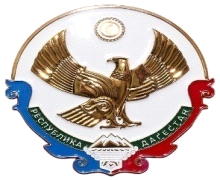 Муниципальное казенное общеобразовательное учреждение «Ханагская средняя общеобразовательная школа»368656 Республика Дагестан Табасаранский район с. Ханаг ул. Ханагская 157 Тел.: 89634099863 эл.ад hanag63-63@mail.ru                                         Отчет по обеспечению перехода на дистанционноеобучение МКОУ «Ханагская СОШ»С 01.04.2020г. МКОУ Ханагская СОШ» перешла на дистанционное обучение. По школе издан приказ о переходе МКОУ Ханагская СОШ» на дистанционное обучение. Учителя и учащиеся зарегистрированы на учебных платформах: Учи.ру, РЭШ, , ZOOM, Решу ОГЭ и ЕГЭ, Ватсап. В связи с отсутствием компьютерной техники работа в основном проводится посредством мобильных устройств. Скорость интернета очень слабая, плохая доступность к учебным платформам, поэтому учителя работают по видеосвязи через Ватсап и Онлайн-уроки вЮтубе. Созданы группы по классам: учителя-предметники, ученики, классный руководитель.Также основная часть работы выполняется на платформе учи.ру. Все учащиеся с 1 по 11 класс зарегистрированы именно на этой платформе.Проведена корректировка расписания уроков и занятий внеурочной деятельности. Начало уроков в 10 часов 00мин.К работе привлечены социальный педагог и психолог. Заместитель директора по УВР и заместитель директора по ИКТ проводят ежедневный контроль за учебным процессом.Директор МКОУ Ханагская СОШ»______________ /Раджабов Б.А/